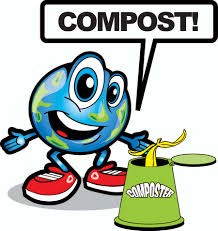 Fruits:						Vegetables: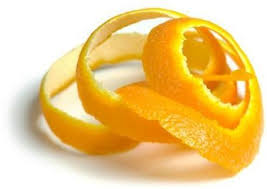 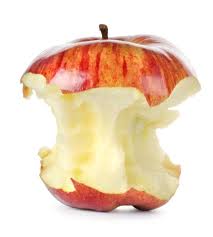 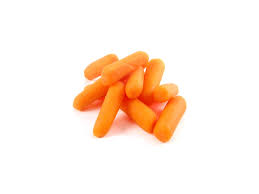 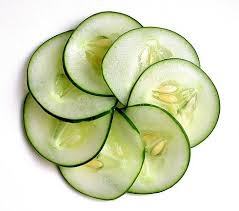 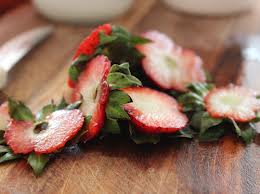 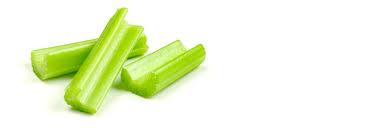 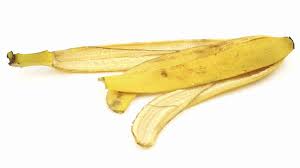 